Language Pair: English-TamilSkill Set:                  Translation, Content writing, Editing, Proof Reading, Localization, Transcreation, Translation Quality Assessment, subtitling, Transcription, Voice Over, Copy writing & Academic services.Linguistic Qualification:             Writer, Native speaker, Orator, Tamil autodidact, Strong Command over Grammar, Researcher in Tamil-ITES adaptability.Areas of Expertise:Experience:Working as a Translator& Content writer in Shankar IAS Academy, Chennai  on part time basis since November 2016 .Part-time book translator cum reviewer working with Tamil Nadu Textbook and Educational Services Corporation,Chennai.Experienced freelancer working alongside various agencies.Translated over 5.50 Lakh words since November 2016.Contributed over 150K words through articles in various fields.Translation Praxis:                I refer standardised trusted sources to enhance the translation and coin new words to meet the growing demand in ICT by following authenticated-prevalent resources. I believe in  short-rich-localized-easy flowing  translation with appropriate etymology. I possess a spectrum of  in-depth knowledge in areas  ranging from ancient to contemporary  literature. I constantly endeavour to keep myself updated with the recent Socio-politico-cultural changes, which helps in the usage of words contextually.  I am looking forward to working with you to contribute and develop my learning curve.                                                                                                                                                                                   Ideals: Best in class quality, highly organised, speedy turn around time. Linguistic connect and history:Work Charter:1. My cost must be revised.    General content: 0.90 INR    Technical Content: 1.20 INR    Review: Half-of-the above cost.2. i will be available for long term projects; And may daily Output General 2000 words/ 24 hours, Technical 1500 Words/ 24 hours.3. General response time: Sooner the reception of the mail/ Maximum 6 hours (Unavoidable circumstance), Beyond that the task is considered as accepted with "Same cost and Deadline" [ For the sake of Client's benefit, not a way of regular process] 4. Completion time: On time, Else Minimum intimation time will be 5 hours after the acceptance of the task or else 12 hours before the deadline, as the case suits whichever may be. Unless specified, the progress is on time. 5. Quality will not be compromised for the cost or time; 6. Reviews will be based on style guide and If the Translation is very poor, Review will not be done[ if it requires altogether a fresh translation ] .7. Though Translation is defended 100 %, I can't offer a "certified Translation". Annexure      : Translation SamplesDate & Place  :01/03/2020, Chennai.                            M. Murugananatham                                           “Writers make national literature, while translators make universal literature”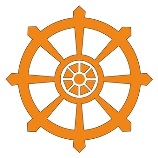 M Muruganantham B.E .,  sivasuryaraj@gmail.com+91 8754574185                                                     ACADEMICSLEGALRELIGIONWEBSITETECHNICALECONOMICSMEDIAMOBILE APPLanguages known    :Tamil, English, Malayalam.Languages Learning  :Badgas, Kannada, Telugu, Russian, Spanish, French &Hindi.Hobbies:Learning languages, Reading, Gardening &Listening   Radio.Reference:On requestOutput/day:2000 words/day.Output Format:Word/Excel/SmartCat or Any other required platform.My suitability:I can give you best Literary services and will be suitable for Translation, Editing and Quality Management. I strive to take flat translation to a lustrous next level, as I assimilate and reproduce in my native language.Weakness:I'm afraid I am not yet ready for Tamil to English services.Address:180/35,Chennai flats,Thirumangalam,Chennai-40,India.AgeDescriptionHow it will be useful?0-5Learnt  BasicsNative sounds for authenticity.5-16Schooling in TamilSubject knowledge in Tamil.17-21Engineering in EnglishTechnological ideas, Technical translations21-22Worked in TN Govt.Learnt administrative Translation and Drafting22-25Preparing UPSCContemporary Affairs ,professional Translation 25-26Worked in TN Govt.Learnt Legal Translations26-till nowFreelancer cum WriterLanguage updation [English and Malayalam to and fro Tamil]